Nevada Conservation Credit System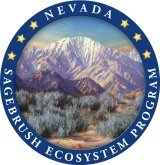 DEbit Project review FormThis Debit Project Review Form is completed throughout the consultation process for projects located within the Sage-Grouse Management Area by the Project Proponent, Verifier, and SETT. The entity responsible for completing each section of this form is identified within the bold text at the beginning of each section. The initial step is to complete Section I prior to beginning Fieldwork, and submit the form to the SETT within the Pre-Fieldwork Submittal Packet.Project INformation And DocumentationThis section should be completed by the Project Proponent or Authorized Agent. This section captures basic project information necessary to inform the Administrator about the proposed project. Attach the relevant Permit or Lease Application and provide the file name below. NEVADA CONSERVATION CREDIT SYSTEMACKNOWLDGEMENT OF USEI acknowledge that the Sagebrush Ecosystem Program (SEP, Program) requires the submittal of various forms of documentation pertaining to my project(s). I also acknowledge that the members of the SEP may take photos during scheduled visits for their own records. Accordingly, I acknowledge that all of the files and information I submit to the SEP and that the SEP collects becomes available for use by the SEP for the purposes of implementing the Program. Program implementation includes, but is not limited to, necessary registry, educational, promotional, and/or other lawful activities. I will hold the SEP free of liability for the exchange of this information and any other reasonable and necessary information incident to the requirements of the Program.Name of Proponent (Print): _____________________________________________   	Date: ________________Proponent’s Authorized Agent (Print): ___________________________________	Date: ________________Authorized Signature: ___________________________________   Project: _____________________________PROJECT INFORMATIONPROJECT INFORMATIONPROJECT INFORMATIONPROJECT INFORMATIONPROJECT INFORMATIONProject NameSpecify unique name of the debit project. Include relevant permit identification numbers, if applicable.Specify unique name of the debit project. Include relevant permit identification numbers, if applicable.Specify unique name of the debit project. Include relevant permit identification numbers, if applicable.Specify unique name of the debit project. Include relevant permit identification numbers, if applicable.Specify unique name of the debit project. Include relevant permit identification numbers, if applicable.Debit Project Proponent  InformationEnter the name of the Project Proponent (company or corporation name).Enter the name of the Project Proponent (company or corporation name).Enter the name of the Project Proponent (company or corporation name).Enter the name of the Project Proponent (company or corporation name).Enter the name of the Project Proponent (company or corporation name).Contact InformationEnter the name(s) and contact information – including telephone, email, and mailing address – of the Project Proponent’s authorized agent (who to contact for the project duration of 10-30+ years) to be contacted with all questions regarding this form.Enter the name(s) and contact information – including telephone, email, and mailing address – of the Project Proponent’s authorized agent (who to contact for the project duration of 10-30+ years) to be contacted with all questions regarding this form.Enter the name(s) and contact information – including telephone, email, and mailing address – of the Project Proponent’s authorized agent (who to contact for the project duration of 10-30+ years) to be contacted with all questions regarding this form.Enter the name(s) and contact information – including telephone, email, and mailing address – of the Project Proponent’s authorized agent (who to contact for the project duration of 10-30+ years) to be contacted with all questions regarding this form.Enter the name(s) and contact information – including telephone, email, and mailing address – of the Project Proponent’s authorized agent (who to contact for the project duration of 10-30+ years) to be contacted with all questions regarding this form.Project LocationSpecify the county and parcel number(s). If helpful, include geographical or political boundaries (e.g. the border of a city or county, rivers, mountain ranges or other geographic features), and provide file name and specific page numbers of attachment containing relevant maps.Specify the county and parcel number(s). If helpful, include geographical or political boundaries (e.g. the border of a city or county, rivers, mountain ranges or other geographic features), and provide file name and specific page numbers of attachment containing relevant maps.Specify the county and parcel number(s). If helpful, include geographical or political boundaries (e.g. the border of a city or county, rivers, mountain ranges or other geographic features), and provide file name and specific page numbers of attachment containing relevant maps.Specify the county and parcel number(s). If helpful, include geographical or political boundaries (e.g. the border of a city or county, rivers, mountain ranges or other geographic features), and provide file name and specific page numbers of attachment containing relevant maps.Specify the county and parcel number(s). If helpful, include geographical or political boundaries (e.g. the border of a city or county, rivers, mountain ranges or other geographic features), and provide file name and specific page numbers of attachment containing relevant maps.Project DurationSpecify the permit duration of the proposed project for:Duration specified in NEPA:CCS Project duration (NEPA plus 10 years for reclamation):Specify the permit duration of the proposed project for:Duration specified in NEPA:CCS Project duration (NEPA plus 10 years for reclamation):Specify the permit duration of the proposed project for:Duration specified in NEPA:CCS Project duration (NEPA plus 10 years for reclamation):Specify the permit duration of the proposed project for:Duration specified in NEPA:CCS Project duration (NEPA plus 10 years for reclamation):Specify the permit duration of the proposed project for:Duration specified in NEPA:CCS Project duration (NEPA plus 10 years for reclamation):Project DescriptionProvide a brief project description. Provide file name and specific page numbers of attachment containing relevant maps. Provide shapefiles depicting the project and boundaries of the proposed disturbance and describe here, if available.Provide a brief project description. Provide file name and specific page numbers of attachment containing relevant maps. Provide shapefiles depicting the project and boundaries of the proposed disturbance and describe here, if available.Provide a brief project description. Provide file name and specific page numbers of attachment containing relevant maps. Provide shapefiles depicting the project and boundaries of the proposed disturbance and describe here, if available.Provide a brief project description. Provide file name and specific page numbers of attachment containing relevant maps. Provide shapefiles depicting the project and boundaries of the proposed disturbance and describe here, if available.Provide a brief project description. Provide file name and specific page numbers of attachment containing relevant maps. Provide shapefiles depicting the project and boundaries of the proposed disturbance and describe here, if available.Agency Contact InformationEnter the name(s) and contact information – including telephone and email address – of the agency individual handling the authorization of the project.Enter the name(s) and contact information – including telephone and email address – of the agency individual handling the authorization of the project.Enter the name(s) and contact information – including telephone and email address – of the agency individual handling the authorization of the project.Enter the name(s) and contact information – including telephone and email address – of the agency individual handling the authorization of the project.Enter the name(s) and contact information – including telephone and email address – of the agency individual handling the authorization of the project.NEPA StatusHas an NOI been issued? Have we been invited as CA’s? Please provide all available NEPA documents or a link to such.Has an NOI been issued? Have we been invited as CA’s? Please provide all available NEPA documents or a link to such.Has an NOI been issued? Have we been invited as CA’s? Please provide all available NEPA documents or a link to such.Has an NOI been issued? Have we been invited as CA’s? Please provide all available NEPA documents or a link to such.Has an NOI been issued? Have we been invited as CA’s? Please provide all available NEPA documents or a link to such.AttachmentsPlease attached the Avoidance and Minimization Documentation completed with the appropriate Land Management Agency.Please attached the Avoidance and Minimization Documentation completed with the appropriate Land Management Agency.Please attached the Avoidance and Minimization Documentation completed with the appropriate Land Management Agency.Please attached the Avoidance and Minimization Documentation completed with the appropriate Land Management Agency.Please attached the Avoidance and Minimization Documentation completed with the appropriate Land Management Agency.CountyCountyWAFWA Mngmt ZoneBSUPMUPMUEnter the County the project impactsEnter the County the project impactsEnter the WAFWA Zone the project impactsEnter the BSUs the project impactsEnter the PMUS the project impactsEnter the PMUS the project impacts